Приложение 3к Временной инструкции по оформлению материалов и рассмотрению дел об административных правонарушениях, связанных с нарушением порядка подачи или использования данных государственных статистических наблюдений,  Главным управлением статистики Донецкой Народной Республики(подпункт 3.5.3 пункта 3.5)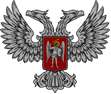 МИНИСТЕРСТВО ЭКОНОМИЧЕСКОГО РАЗВИТИЯ ДОНЕЦКОЙ НАРОДНОЙ РЕСПУБЛИКИГЛАВНОЕ УПРАВЛЕНИЕ СТАТИСТИКИ ДОНЕЦКОЙ НАРОДНОЙ РЕСПУБЛИКИ(Главстат ДНР)(наименование, адрес, телефон, адрес электронной почты Главстата ДНР или территориального органа Главстата ДНР) ПОСТАНОВЛЕНИЕ № ____________о закрытии дела об административном правонарушении __________ 								_______________________     (дата)                                                                                                                                 (название  населенного пункта)Я, _____________________________________________________________________________________________________________________________________________________,          (должность, наименование органа, который выносит постановление, фамилия, имя, отчество должностного лица)рассмотрев материалы административного дела относительно гр.:Фамилия, имя, отчество________________________________________________________Число, месяц, год рождения: ____________________________________________________ Документ, который удостоверяет личность (вид, серия, номер документа, кем и когда выдан):____________________________________________________________________________________________________________________________________________________    Идентификационный номер _____________________________________________________Место регистрации (пребывания), телефон: ____________________________________________________________________________________________________________________Место работы, должность: _________________________________________________________________________________________________________________________________Другие личные сведения, которые характеризуют лицо, привлекаемое к административной ответственности: _____________________________________________________________________________________________________________________________________________________________________________________________________(наличие иждивенцев, привлекалось ли лицо ранее к административной ответственности)УСТАНОВИЛ:______________________________________________________________________________________________________________________________________________________________________________________________________________________________________________________________________________________________________________________________________________________________________________________________________________________________________________________________________________(номер и дата протокола об административном правонарушении, на основании которого рассматривались материалы административного правонарушения, обстоятельства, исключающие производство по делу об административном правонарушении)Продолжение приложения 3На основании вышеизложенного и руководствуясь ст.ст.____, 244-4 Кодекса Украины об административных правонарушениях, действующего в соответствии с Постановлением Совета Министров Донецкой Народной Республики от 27.02.2015г. 
№ 2-22 «О временном порядке применения на территории Донецкой Народной Республики Кодекса Украины об административных правонарушениях»,ПОСТАНОВИЛ:_______________________________________________________________________________________________________________________________________________________________________________________________________________________________________(фамилия, имя, отчество лица, в отношении которого выносится постановление, принятое решение по делу)__________________________               _________________              ___________________(должность лица, которое вынесло                                            (подпись)                                                  (Ф.И.О.)постановление)                                                                                                                                           М.П.   В соответствии со ст.285 КУоАП копия постановления:Вручена лично лицу, в отношении которого вынесено постановление.                                                                                       РАСПИСКАПостановление о закрытии дела об административном правонарушении мной 
получено.____________________________                                              _______________________                         (Ф.И.О.)                                                                                                                           (подпись)«___»_______________20__г.Отправлена почтой           ___________________________                                          _______________________________                                                                                                                                                        (подпись)